Рейсы автобусапо маршруту Сафоново – Старое Село     (через Кононово) состоятся по четвергам08.04.2021     22.04.2021      06.05.2021      20.05.2021место отправления - автостанция г.Сафоново время отправления 13:20 (цена билета 140 рублей)Экономьте свое время, планируете поездки заранее.Об  изменениях в расписании и ценах будем информировать дополнительно.Администрация  Зимницкого сельского поселения.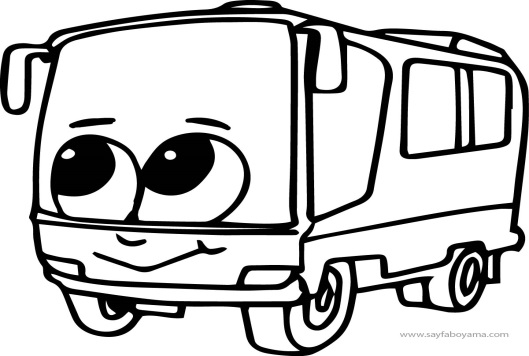 ВНИМАНИЕ !